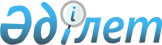 О внесении изменений и дополнений в решение маслихата от 23 декабря 2009 года № 254 "О районном бюджете Костанайского района на 2010-2012 годы"Решение маслихата Костанайского района Костанайской области от 22 октября 2010 года № 351. Зарегистрировано Управлением юстиции Костанайского района Костанайской области 27 октября 2010 года № 9-14-136

      В соответствии с подпунктом 1) пункта 1 статьи 6 Закона Республики Казахстан от 23 января 2001 года "О местном государственном управлении и самоуправлении в Республике Казахстан", рассмотрев постановление акимата Костанайского района от 21 октября 2010 года № 589 "О внесении на утверждение сессии Костанайского районного маслихата проекта решения маслихата "О внесении изменений и дополнений в решение маслихата от 23 декабря 2009 года № 254 "О районном бюджете Костанайского района на 2010-2012 годы", Костанайский районный маслихат РЕШИЛ:



      1. Внести в решение маслихата "О районном бюджете Костанайского района на 2010-2012 годы" от 23 декабря 2009 года № 254 (зарегистрировано в Реестре государственной регистрации нормативных правовых актов под номером 9-14-116, опубликовано 15 января 2010 года в районной газете "Арна") следующие изменения и дополнения:



      пункт 1 указанного решения изложить в следующей редакции:

      "1. Утвердить районный бюджет Костанайского района на 2010-2012 годы согласно приложениям 1, 2 и 3 соответственно, в том числе на 2010 год в следующих объемах:

      1) доходы - 4400733,1 тысячи тенге в том числе:

      налоговым поступлениям - 1407699,0 тысяч тенге;

      неналоговым поступлениям - 5359,0 тысяч тенге;

      поступлениям от продажи основного капитала - 28442,0 тысячи тенге;

      поступлениям трансфертов - 2959233,1 тысячи тенге;

      2) затраты - 4407938,9 тысяч тенге;

      3) чистое бюджетное кредитование -16549,9 тысяч тенге, в том числе:

      бюджетные кредиты - 16902,0 тысячи тенге;

      погашение бюджетных кредитов - 352,1 тысячи тенге;

      4) сальдо по операциям с финансовыми активами - 17 000,0 тысяч тенге;

      5) дефицит (профицит) бюджета - -40755,7 тысяч тенге;

      6) финансирование дефицита (использование профицита) бюджета - 40755,7 тысяч тенге.";



      в пункте 4 указанного решения:

      цифры "3320,0" заменить цифрами "3409,0";



      в пункте 4-2 указанного решения:

      цифры "171,0" заменить цифрами "70,0";



      в пункте 4-3 указанного решения:

      цифры "24600,0" заменить цифрами "23100,0"



      в пункте 4-4 указанного решения:

      цифры "33011,0" заменить цифрами "32991,0";

      цифры "16388,0" заменить цифрами "16380,0";

      цифры "16623,0" заменить цифрами "16611,0";



      в пункте 4-6 указанного решения:

      цифры "2385,0" заменить цифрами "5256,3";



      в пункте 4-11 указанного решения:

      цифры "600000,0" заменить цифрами "662482,0";



      пункт 4-12 указанного решения изложить в следующей редакции:

      "4-12. Учесть, что в районном бюджете на 2010 год предусмотрено поступление сумм целевых трансфертов на развитие из республиканского бюджета на развитие и обустройство инженерно-коммуникационной инфраструктуры в соответствии с Государственной программой жилищного строительства в Республике Казахстан на 2008-2010 годы в сумме 518605,0 тысяч тенге, в том числе:

      на электрическое снабжение микрорайона "Восточный" поселка Затобольск в сумме 49011,0 тысяч тенге;

      на строительство сетей водопровода, канализации и газопровода для перспективной индивидуальной застройки микрорайона "Восточный" поселка Затобольск в сумме 60979,0 тысяч тенге;

      на подключение многоэтажной застройки поселка Затобольск в границах улиц Механизаторов, Обручева, Леонова, Целинная, 40 лет Октября, Павлова к сетям водопровода и канализации в сумме 45633,0 тысячи тенге;

      на водоснабжение поселка Затобольск в границах улиц 25 лет Целины – автомобильного подъезда к городу Костанай, улицы Терешковой - улица Калабаева в сумме 52452,0 тысячи тенге;

      на инженерные сети микрорайона "Северный" в селе Заречное Костанайского района в сумме 310530,0 тысяч тенге.";



      пункт 4-13 указанного решения изложить в следующей редакции:

      "4-13. Учесть, что в районном бюджете на 2010 год предусмотрено поступление сумм целевых трансфертов на развитие из республиканского и областного бюджетов на развитие системы водоснабжения в сумме 94605,0 тысяч тенге, в том числе:

      на реконструкцию системы водоснабжения в селе Жамбыл в сумме 80000,0 тысяч тенге;

      на разработку проектно-сметной документации по объекту "Реконструкция системы водоснабжения в селе Жамбыл Костанайского района Костанайской области» в сумме 4605,0 тысяч тенге;

      на реконструкцию разводящих сетей водопровода в селе Жамбыл в сумме 10000,0 тысяч тенге.";



      пункт 4-15 указанного решения исключить;



      в пункте 4-17 указанного решения:

      цифры "2321,0" заменить цифрами "2304,0";



      в пункте 4-19 указанного решения:

      цифры "1800,0" заменить цифрами "1765,0";



      в пункте 4-20 указанного решения:

      цифры "50000,0" заменить цифрами "125000,0";



      дополнить указанное решение пунктами 4-21, 4-22, 4-23 следующего содержания:

      "4-21. Учесть, что в районном бюджете на 2010 год предусмотрено поступление сумм целевых текущих трансфертов из республиканского бюджета на содержание вновь вводимых объектов образования в сумме 24120,0 тысяч тенге.

      4-22. Учесть, что в районном бюджете на 2010 год предусмотрено поступление сумм целевых текущих трансфертов из областного бюджета на укрепление материально-технической базы средних школ в сумме 5605,0 тысяч тенге.

      4-23. Учесть, что в районном бюджете на 2010 год предусмотрено поступление сумм целевых текущих трансфертов из областного бюджета на подготовку к отопительному сезону в сумме 17900,0 тысяч тенге.";



      приложения 1, 4, 6 к указанному решению изложить в новой редакции согласно приложениям 1, 2, 3 к настоящему решению.



      2. Настоящее решение вводится в действие с 1 января 2010 года.      Председатель внеочередной

      сессии Костанайского

      районного маслихата                        С. Есментаев      Секретарь Костанайского

      районного маслихата                        А. Досжанов      СОГЛАСОВАНО:      Начальник государственного

      учреждения "Отдел экономики

      и бюджетного планирования"

      акимата Костанайского района

      _____________ З. Кенжегарина

      22 октября 2010 года

Приложение 1        

к решению маслихата      

от 22 октября 2010 года № 351  Приложение 1         

к решению маслихата      

от 23 декабря 2009 года № 254   Районный бюджет на 2010 год

 

Приложение 2         

к решению маслихата      

от 22 октября 2010 года № 351  Приложение 4         

к решению маслихата      

от 23 декабря 2009 года № 254   Перечень бюджетных программ развития районного

бюджета на 2010-2012 годы

 тысяч тенге

Приложение 3        

к решению маслихата      

от 22 октября 2010 года № 351  Приложение 6         

к решению маслихата      

от 23 декабря 2009 года № 254   Свод бюджетных программ по аппаратам акимов поселка,

аулов (сел), аульных (сельских) округов на 2010 год

       продолжение таблицы:
					© 2012. РГП на ПХВ «Институт законодательства и правовой информации Республики Казахстан» Министерства юстиции Республики Казахстан
				КатегорияКатегорияКатегорияКатегорияКатегориясумма,

тысяч

тенгеКлассКлассКлассКласссумма,

тысяч

тенгеПодклассПодклассПодкласссумма,

тысяч

тенгеСпецификаСпецификасумма,

тысяч

тенгеНаименованиесумма,

тысяч

тенгеI. Доходы4400733,1100000НАЛОГОВЫЕ ПОСТУПЛЕНИЯ1407699,0101000Подоходный налог468725,0101200Индивидуальный подоходный налог468725,0103000Социальный налог361898,0103100Социальный налог361898,0104000Налоги на собственность520188,0104100Налоги на имущество400818,0104300Земельный налог11612,0104400Налог на транспортные средства98531,0104500Единый земельный налог9227,0105000Внутренние налоги на товары,

работы и услуги47228,0105200Акцизы8500,0105300Поступления за использование

природных и других ресурсов20564,0105400Сборы за ведение

предпринимательской и

профессиональной деятельности17764,0105500Налог на игорный бизнес400,0108000Обязательные платежи, взимаемые за

совершение юридически значимых

действий и (или) выдачу документов

уполномоченными на то

государственными органами или

должностными лицами9660,0108100Государственная пошлина9660,0200000НЕНАЛОГОВЫЕ ПОСТУПЛЕНИЯ5359,0201000Доходы от государственной

собственности2967,0201500Доходы от аренды имущества,

находящегося в государственной

собственности2967,0202000Поступления от реализации товаров

(работ,услуг) государственными

учреждениями финансируемыми из

государственного бюджета884,0202100Поступления от реализации товаров

(работ, услуг) государственными

учреждениями, финансируемыми из

государственного бюджета884,0206000Прочие неналоговые поступления1508,0206100Прочие неналоговые поступления1508,0300000ПОСТУПЛЕНИЯ ОТ ПРОДАЖИ ОСНОВНОГО

КАПИТАЛА28442,0301000Продажа государственного

имущества, закрепленного за

государственными учреждениями2300,0301100Продажа государственного

имущества, закрепленного за

государственными учреждениями2300,0303000Продажа земли и нематериальных

активов26142,0303100Продажа земли25782,0303200Продажа нематериальных активов360,0400000ПОСТУПЛЕНИЯ ТРАНСФЕРТОВ2959233,1402000Трансферты из вышестоящих органов

государственного управления2959233,1402200Трансферты из областного бюджета2959233,1Функциональная группаФункциональная группаФункциональная группаФункциональная группаФункциональная группасумма,

тысяч

тенгеФункциональная подгруппа НаименованиеФункциональная подгруппа НаименованиеФункциональная подгруппа НаименованиеФункциональная подгруппа Наименованиесумма,

тысяч

тенгеАдминистратор бюджетных программАдминистратор бюджетных программАдминистратор бюджетных программсумма,

тысяч

тенгеПрограммаПрограммасумма,

тысяч

тенгеНаименованиесумма,

тысяч

тенгеII. Затраты4407938,901Государственные услуги общего

характера225290,81Представительные,

исполнительные и другие органы,

выполняющие общие функции

государственного управления197690,0112Аппарат маслихата района

(города областного значения)10750,0001Услуги по обеспечению

деятельности маслихата района

(города областного значения)10750,0122Аппарат акима района (города

областного значения)44917,0001Услуги по обеспечению

деятельности акима района

(города областного значения)44079,0004Материально-техническое

оснащение государственных

органов838,0123Аппарат акима района в городе,

города районного значения,

поселка, аула (села), аульного

(сельского) округа142023,0001Услуги по обеспечению

деятельности акима района в

городе, города районного

значения, поселка, аула (села),

аульного (сельского) округа138843,0023Материально-техническое

оснащение государственных

органов3180,02Финансовая деятельность13920,0452Отдел финансов района (города

областного значения)13920,0001Услуги по реализации

государственной политики в

области исполнения бюджета

района (города областного

значения) и управления

коммунальной собственностью

района (города областного

значения)12846,004Организация работы по выдаче

разовых талонов и обеспечение

полноты сбора сумм от

реализации разовых талонов1048,0011Учет, хранение, оценка и

реализация имущества,

поступившего в коммунальную

собственность4,0019Материально-техническое

оснащение государственных

органов22,05Планирование и статистическая

деятельность13680,8453Отдел экономики и бюджетного

планирования района (города

областного значения)13680,8001Услуги по реализации

государственной политики в

области формирования и развития

экономической политики, системы

государственного планирования и

управления района (города

областного значения)13680,802Оборона5326,01Военные нужды2476,0122Аппарат акима района (города

областного значения)2476,0005Мероприятия в рамках исполнения

всеобщей воинской обязанности2476,02Организация работы по

чрезвычайным ситуациям2850,0122Аппарат акима района (города

областного значения)2850,0006Предупреждение и ликвидация

чрезвычайных ситуаций масштаба

района (города областного

значения)2499,0007Мероприятия по профилактике и

тушению степных пожаров

районного (городского)

масштаба, а также пожаров в

населенных пунктах, в которых

не созданы органы

государственной противопожарной

службы351,004Образование2376845,01Дошкольное воспитание и

обучение90378,0464Отдел образования района

(города областного значения)90378,0009Обеспечение деятельности

организаций дошкольного

воспитания и обучения90378,02Начальное, основное среднее и

общее среднее образование1595140,0123Аппарат акима района в городе,

города районного значения,

поселка, аула (села), аульного

(сельского) округа15791,0005Организация бесплатного подвоза

учащихся до школы и обратно в

аульной (сельской) местности15791,0464Отдел образования района

(города областного значения)1579349,0003Общеобразовательное обучение1561577,0006Дополнительное образование для

детей17772,09Прочие услуги в области

образования691327,0464Отдел образования района

(города областного значения)28845,0001Услуги по реализации

государственной политики на

местном уровне в области

образования10133,0005Приобретение и доставка

учебников, учебно-методических

комплексов для государственных

учреждений образования района

(города областного значения)17872,0007Проведение школьных олимпиад,

внешкольных мероприятий и

конкурсов районного

(городского) масштаба840,0467Отдел строительства района

(города областного значения)662482,0037Строительство и реконструкция

объектов образования662482,006Социальная помощь и социальное

обеспечение163234,02Социальная помощь144698,0451Отдел занятости и социальных

программ района (города

областного значения)144698,0002Программа занятости27612,0005Государственная адресная

социальная помощь10487,0006Жилищная помощь12004,0007Социальная помощь отдельным

категориям нуждающихся граждан

по решениям местных

представительных органов10867,0010Материальное обеспечение

детей-инвалидов,

воспитывающихся и обучающихся

на дому1412,0014Оказание социальной помощи

нуждающимся гражданам на дому17982,0016Государственные пособия на

детей до 18 лет43101,0017Обеспечение нуждающихся

инвалидов обязательными

гигиеническими средствами и

предоставление услуг

специалистами жестового языка,

индивидуальными помощниками в

соответствии с индивидуальной

программой реабилитации

инвалида3769,0019Обеспечение проезда участникам

и инвалидам Великой

Отечественной войны по странам

Содружества Независимых

Государств, по территории

Республики Казахстан, а также

оплаты им и сопровождающим их

лицам расходов на питание,

проживание, проезд для участия

в праздничных мероприятиях в

городах Москва, Астана к

65-летию Победы в Великой

Отечественной войне70,0020Выплата единовременной

материальной помощи участникам

и инвалидам Великой

Отечественной войны, а также

лицам, приравненным к ним,

военнослужащим, в том числе

уволенным в запас (отставку),

проходившим военную службу в

период с 22 июня 1941 года по 3

сентября 1945 года в воинских

частях, учреждениях, в

военно-учебных заведениях, не 

ходивших в состав действующей

армии, награжденным медалью "За

победу над Германией в Великой

Отечественной войне 1941-1945

гг." или медалью "За победу над

Японией", проработавшим

(прослужившим) не менее шести

месяцев в тылу в годы Великой

Отечественной войны к 65-летию

Победы в Великой Отечественной

войне17394,09Прочие услуги в области

социальной помощи и социального

обеспечения18536,0451Отдел занятости и социальных

программ района (города

областного значения)18536,0001Услуги по реализации

государственной политики на

местном уровне в области

обеспечения занятости

социальных программ для

населения17702,0011Оплата услуг по зачислению,

выплате и доставке пособий и

других социальных выплат772,0022Материально-техническое

оснащение государственных

органов62,007Жилищно-коммунальное хозяйство695616,81Жилищное хозяйство533068,0458Отдел жилищно-коммунального

хозяйства, пассажирского

транспорта и автомобильных

дорог района (города областного

значения)990,0004Обеспечение жильем отдельных

категорий граждан990,0467Отдел строительства района

(города областного значения)532078,0003Строительство и (или)

приобретение жилья

государственного коммунального

жилищного фонда66,0004Развитие, обустройство и (или)

приобретение

инженерно-коммуникационной

инфраструктуры532012,02Коммунальное хозяйство32957,8458Отдел жилищно-коммунального

хозяйства, пассажирского

транспорта и автомобильных

дорог района (города областного

значения)32957,8012Функционирование системы

водоснабжения и водоотведения5000,0026Организация эксплуатации

тепловых сетей, находящихся в

коммунальной собственности

районов (городов областного

значения)26192,8029Развитие системы водоснабжения1765,03Благоустройство населенных

пунктов129591,0123Аппарат акима района в городе,

города районного значения,

поселка, аула (села), аульного

(сельского) округа86941,008Освещение улиц населенных

пунктов10280,0009Обеспечение санитарии

населенных пунктов5761,0011Благоустройство и озеленение

населенных пунктов70900,0458Отдел жилищно-коммунального

хозяйства, пассажирского

транспорта и автомобильных

дорог района (города областного

значения)42650,0017Содержание мест захоронений и

захоронение безродных380,0018Благоустройство и озеленение

населенных пунктов42270,008Культура, спорт, туризм и

информационное пространство247958,01Деятельность в области культуры57522,0455Отдел культуры и развития

языков района (города

областного значения)57522,0003Поддержка культурно-досуговой

работы57522,02Спорт136859,0465Отдел физической культуры и

спорта района (города

областного значения)7909,0006Проведение спортивных

соревнований на районном

(города областного значения)

уровне1346,0007Подготовка и участие членов

сборных команд района (города

областного значения) по

различным видам спорта на

областных спортивных

соревнованиях6563,0467Отдел строительства района

(города областного значения)128950,0008Развитие объектов спорта128950,03Информационное пространство39604,0455Отдел культуры и развития

языков района (города

областного значения)35604,0006Функционирование районных

(городских) библиотек33470,0007Развитие государственного языка

и других языков народа

Казахстана2134,0456Отдел внутренней политики

района (города областного

значения)4000,0002Услуги по проведению

государственной информационной

политики через газеты и журналы4000,09Прочие услуги по организации

культуры, спорта, туризма и

информационного пространства13973,0455Отдел культуры и развития

языков района (города

областного значения)4767,0001Услуги по реализации

государственной политики на

местном уровне в области

развития языков и культуры4767,0456Отдел внутренней политики

района (города областного

значения)5468,0001Услуги по реализации

государственной политики на

местном уровне в области

информации, укрепления

государственности и

формирования социального

оптимизма граждан4688,0003Реализация региональных

программ в сфере молодежной

политики680,0007Материально-техническое

оснащение государственных

органов100,0465Отдел физической культуры и

спорта района (города

областного значения)3738,0001Услуги по реализации

государственной политики на

местном уровне в сфере

физической культуры и спорта3738,010Сельское, водное, лесное,

рыбное хозяйство,

особоохраняемые природные

территории, охрана окружающей

среды и животного мира

земельные отношения156042,31Сельское хозяйство19516,3462Отдел сельского хозяйства

района (города областного

значения)15300,3001Услуги по реализации

государственной политики на

местном уровне в сфере

сельского хозяйства10044,0099Реализация мер социальной

поддержки специалистов

социальной сферы сельских

населенных пунктов за счет

целевых трансфертов из

республиканского бюджета5256,3473Отдел ветеринарии района

(города областного значения)4216,0001Услуги по реализации

государственной политики на

местном уровне в сфере

ветеринарии4216,02Водное хозяйство97005,0467Отдел строительства района

(города областного значения)97005,0012Развитие системы водоснабжения97005,06Земельные отношения6105,0463Отдел земельных отношений

района (города областного

значения)6105,0001Услуги по реализации

государственной политики в

области регулирования земельных

отношений на территории района

(города областного значения)6105,09Прочие услуги в области

сельского, водного, лесного,

рыбного хозяйства, охраны

окружающей среды и земельных

отношений33416,0123Аппарат акима района в городе,

города районного значения,

поселка, аула, (села), аульного

(сельского) округа20100,0019Финансирование социальных

проектов в поселках, аулах

(селах), аульных (сельских)

округах в рамках реализации

стратегии региональной

занятости и переподготовки

кадров20100,0473Отдел ветеринарии района

(города областного значения)13316,0011Проведение

противоэпизоотических

мероприятий13316,011Промышленность, архитектурная,

градостроительная и

строительная деятельность17222,02Архитектурная,

градостроительная и

строительная деятельность17222,0467Отдел строительства района

(города областного значения)12054,0001Услуги по реализации

государственной политики на

местном уровне в области

строительства11904,0018Материально-техническое

оснащение государственных

органов150,0468Отдел архитектуры и

градостроительства района

(города областного значения)5168,0001Услуги по реализации

государственной политики в

области архитектуры и

градостроительства на местном

уровне5168,012Транспорт и коммуникации415971,01Автомобильный транспорт273744,0123Аппарат акима района в городе,

города районного значения,

поселка, аула (села), аульного

(сельского) округа20650,0013Обеспечение функционирования

автомобильных дорог в городах

районного значения, поселках,

аулах (селах), аульных

(сельских) округах20650,0458Отдел жилищно-коммунального

хозяйства, пассажирского

транспорта и автомобильных

дорог района (города областного

значения)253094,0022Развитие транспортной

инфраструктуры142450,0023Обеспечение функционирования

автомобильных дорог110644,09Прочие услуги в сфере

транспорта и коммуникаций142227,0458Отдел жилищно-коммунального

хозяйства, пассажирского

транспорта и автомобильных

дорог района (города областного

значения)142227,0008Ремонт и содержание

автомобильных дорог районного

значения, улиц городов и

населенных пунктов в рамках

реализации стратегии

региональной занятости и

переподготовки кадров142227,013Прочие16627,03Поддержка предпринимательской

деятельности и защита

конкуренции3357,0469Отдел предпринимательства

района (города областного

значения)3357,0001Услуги по реализации

государственной политики на

местном уровне в области

развития предпринимательства и

промышленности 3357,09Прочие13270,0452Отдел финансов района (города

областного значения)6381,0012Резерв местного исполнительного

органа района (города

областного значения)6381,0458Отдел жилищно-коммунального

хозяйства, пассажирского

транспорта и автомобильных

дорог района (города областного

значения)6889,0001Услуги по реализации

государственной политики на

местном уровне в области

жилищно-коммунального

хозяйства, пассажирского

транспорта и автомобильных

дорог6889,015Трансферты87806,01Трансферты87806,0452Отдел финансов района (города

областного значения)87806,0006Возврат неиспользованных

(недоиспользованных) целевых

трансфертов3017,0020Целевые текущие трансферты в

вышестоящие бюджеты в связи с

изменением фонда оплаты труда в

бюджетной сфере84789,0III. Чистое бюджетное

кредитование16549,9Бюджетные кредиты16902,010Сельское, водное, лесное,

рыбное хозяйство,

особоохраняемые природные

территории, охрана окружающей

среды и животного мира,

земельные отношения16902,01Сельское хозяйство16902,0462Отдел сельского хозяйства

района (города областного

значения)16902,0008Бюджетные кредиты для

реализации мер социальной

поддержки специалистов

социальной сферы сельских

населенных пунктов16902,0Функциональная группаФункциональная группаФункциональная группаФункциональная группаФункциональная группасумма, тысяч тенгеФункциональная подгруппаФункциональная подгруппаФункциональная подгруппаФункциональная подгруппасумма, тысяч тенгеАдминистратор бюджетных программАдминистратор бюджетных программАдминистратор бюджетных программсумма, тысяч тенгеПрограммаПрограммасумма, тысяч тенгеНаименованиесумма, тысяч тенгеПогашение бюджетных кредитов352,15Погашение бюджетных кредитов352,101Погашение бюджетных кредитов352,11Погашение бюджетных кредитов, выданных из государственного бюджета352,113Погашение бюджетных кредитов, выданных их местного бюджета физическим лицам 352,1IV. Сальдо по операциям с финансовыми активами17000,0Приобретение финансовых активов17000,013Прочие17000,09Прочие17000,0452Отдел финансов района (города областного значения)17000,0014Формирование или увеличение уставного капитала юридических лиц17000,0V. ДЕФИЦИТ (-), ПРОФИЦИТ (+)-40755,7VI. Финансирование дефицита (использование профицита)40755,7Функциональная группаФункциональная группаФункциональная группаФункциональная группаФункциональная группа2010 год2011 год2012 годФункциональная подгруппаФункциональная подгруппаФункциональная подгруппаФункциональная подгруппа2010 год2011 год2012 годАдминистратор бюджетных

программАдминистратор бюджетных

программАдминистратор бюджетных

программ2010 год2011 год2012 годПрограммаПрограмма2010 год2011 год2012 годНаименование2010 год2011 год2012 год04Образование662482,00,00,09Прочие услуги в

области

образования662482,00,00,0467Отдел

строительства

района (города

областного

значения)662482,00,00,0037Строительство и

реконструкция

объектов

образования662482,00,00,007Жилищно-

коммунальное

хозяйство534767,00,00,01Жилищное

хозяйство533002,00,00,0458Отдел

жилищно-

коммунального

хозяйства,

пассажирского

транспорта и

автомобильных

дорог района

(города

областного

значения)990,00,00,0004Обеспечение

жильем

отдельных

категорий

граждан990,00,00,0467Отдел

строительства

района (города

областного

значения)532012,00,00,0004Развитие,

обустройство и

(или)

приобретение

инженерно-

коммуникацион

ной

инфраструктуры532012,00,00,02Коммунальное

хозяйство1765,0458Отдел

жилищно-

коммунального

хозяйства,

пассажирского

транспорта и

автомобильных

дорог района

(города

областного

значения)1765,0029Развитие

системы

водоснабжения1765,08Культура,

спорт, туризм и

информационное

пространство128950,02Спорт128950,0467Отдел

строительства

района (города

областного

значения)128950,0008Развитие

объектов спорта128950,010Сельское,

водное, лесное,

рыбное

хозяйство,

особоохраняемые

природные

территории,

охрана

окружающей

среды и

животного мира,

земельные

отношения97005,0285103,0188770,02Водное

хозяйство97005,0285103,0188770,0467Отдел

строительства

района (города

областного

значения)97005,0285103,0188770,0012Развитие

системы

водоснабжения97005,0285103,0188770,012Транспорт и

коммуникации142450,089312,00,01Автомобильный

транспорт142450,089312,00,0458Отдел

жилищно-

коммунального

хозяйства,

пассажирского

транспорта и

автомобильных

дорог района

(города

областного

значения)142450,089312,00,0022Развитие

транспортной

инфраструктуры142450,089312,00,013Прочие17000,00,00,09Прочие17000,00,00,0452Отдел финансов

района (города

областного

значения)17000,00,00,0014Формирование

или увеличение

уставного

капитала

юридических лиц17000,00,00,0Администратор

программыАдминистратор

программы123001000

"Услуги по

обеспечению

деятельности

акима района

в городе,

города

районного

значения,

поселка,

аула,

(села),

аульного

(сельского)

округа"123005000

"Организация

бесплатного

подвоза

учащихся до

школ и

обратно в

аульный

(сельской)

местности"123008000

"Освещение

улиц

населенных

пунктов"№ Всего:13884315791102801Александровский6376286502Белозерский56100503с. Борисромановка47800504Владимировский62930505с. Воскресеновка54630506Глазуновский6636705507Ждановский64846445508Жамбылский6465202509Заречный94312056120010п. Затобольск156510805011Московский65698575012Майкольский6842195810013Мичуринский601608014Надеждинский59844605015с. Озерное6147010016Октябрьский913614575017Половниковский589905018Садчиковский68645855019Ульяновский649405020Шишкинский570378050123009000

"Обеспече

ние

санитарии

населен

ных

пунктов"123011000

"Благоус

тройство

и озелене

ние насе

ленных

пунктов"123013000

"Обеспече

ние функ

ционирова

ния автомо

бильных

дорог в

городах

районного

значения,

поселках,

аулах

(селах),

аульных

(сельских)

округах"123019000

"Финансирова

ние

социальных

проектов в

поселках,

аулах,

(селах),

аульных

(сельских)

округах в

рамках

реализации

стратегии

региональной

занятости и

переподготов

ки кадров"123023000

"Материально

-техническое

оснащение

государствен

ных органов"576170900206502010031805050001455050001455050001455050001455050001455050001451150001451000001451000550650014539506950020000201004355050001440500014450500014450500014405000144505000144505000144505000144505000144505000144